НАРУЧИЛАЦКЛИНИЧКИ  ЦЕНТАР ВОЈВОДИНЕул. Хајдук Вељкова бр. 1, Нови Сад(www.kcv.rs)ОБАВЕШТЕЊЕ О ЗАКЉУЧЕНОМ УГОВОРУ У ПОСТУПКУ ЈАВНЕ НАБАВКЕ БРОЈ 203-20-O, партија бр. 15Врста наручиоца: ЗДРАВСТВОВрста предмета: Опис предмета набавке, назив и ознака из општег речника набавке: Набавка потрошног материјала за oбављање процедура на периферним крвним судовима и процедура нeваскуларне интервентне радиологије за потребе Клиничког центра Војводине.33140000  -  медицински потрошни материјалУговорена вредност: без ПДВ-а 2.068.000,00  динара, односно 2.405.100,00  динара са ПДВ-ом.Критеријум за доделу уговора: најнижа понуђена ценаБрој примљених понуда: 1Понуђена цена: Највиша: 2.068.000,00  динараНајнижа: 2.068.000,00  динараПонуђена цена код прихваљивих понуда:Највиша: 2.068.000,00  динараНајнижа: 2.068.000,00  динараДатум доношења одлуке о додели уговора: 24.07.2020.Датум закључења уговора: 06.08.2020.Основни подаци о добављачу: “BIOSTENT” d.o.o. ул. Чеде Миндеровића бр. 4, БеоградПериод важења уговора: до дана у којем добављач у целости испоручи наручиоцу добра, односно најдуже годину дана.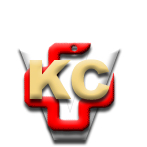 КЛИНИЧКИ ЦЕНТАР ВОЈВОДИНЕАутономна покрајина Војводина, Република СрбијаХајдук Вељкова 1, 21000 Нови Сад,т: +381 21/484 3 484 e-адреса: uprava@kcv.rswww.kcv.rs